Concasseur à percussion PFLink:  Gallerie     Obtenir ce produit PrixNotre concasseur à percussion introduisent la technologie la plus avancée du monde. Concasseur impact est utilisé de traiter de divers matériaux dont la dimension particulaire ne dépasse pas 500 millimètres et que la résistance à la pression pas plus de 360 MPa. Vous pouvez nous contacter en ligne ou envoyez un courriel à sales@kefidinc.com si vous voulez savoir concasseur à percussion prix.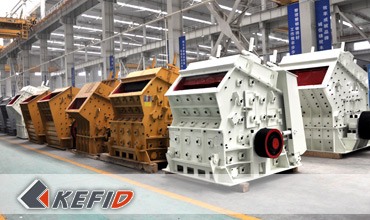 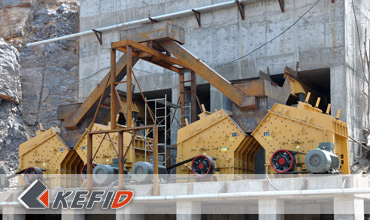 Caractéristiques1. Grand rapport d'écrasement: la taille de décharge est moins de 50 mm.2. Ecrasement efficace et petite consommation d'énergie. 
En général,la résistance contre le choc de minerais est plus petit que la résistance contre la pression,en même temps,à gause de la haute vitesse et plusieurs chocs de plaque d'attaque aux minerais,les minerais sont premièrement broyés dans l'interface et la zone faible. Ainsi,cette machine a un écrasement de haute efficacité et une petite consommation électrique.3. Adaptation large:Ce concasseur peut écraser les pièrres de fragilité, fibrosité et de dureté moyenne, il s'adapte particulièrement l'écrasement de pièrres de fragilité,par exemple les calcaires,Par conséquent,il est convenable de utiliser le concasseur à mâchoiredans l'industrie chimique et de ciment.Principe de travailLes minerais entrent dans le broyeur, il subit principalement le choc de marteau, les minierais effectue des concassages sélectionnés le long de couche et de section à l'intérieur. les minerais choqués ont obtenu des grandes forces, il sont jetés de haute vitesse dans la première plaque de contrecoup suivant la direction tangente, les minerais sont écrasés de nouveau par le choc de plaque de contrecoup, les matériaux qui a retourné de première plaque de contrecoup subit un nouveau choc, par conséquent, les minerais suffre les écrasements successifs dans le broyeur. Pendant un aller et retour de minerais entre le marteau et le plaque de contrecoup, à l'exclusion de choc entre ces deux plaques, il existe encore plusieurs de chocs entre les minerais. Pendant cette course répété, quand la finesse des matériaux est inférieur à l'écart de deux plaques, ils sont déchargés du fond de machine.Données TechniquesNote: Aucune modification de données de Concasseur à percussion PF ne sera affichée ultérieurement.Directeur SéniorContactModèleDimension de
rotor(mm)Ouverture à
l'entrée(mm)Matière à
traiter(mm)Capacité de
production(t/h)Puissance de
moteur(kW)Poids(t)PF1010Φ1000×1050400×108035050-807512.5PF1210Φ1250×1050400×108035070-13011016.5PF1214Φ1250×1400400×143035090-18013219PF1315Φ1320×1500860×1520500120-25020024PF1320Φ1320×2000860×2030500160-35026027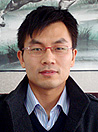 Kevin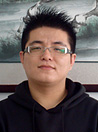 Johnny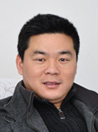 PeterTel: +86-21-58385016Fax: +86-21-58377628E-mail: sales@kefidinc.comTel: + 86-371-67999255Fax: +86-371-67998980E-mail: david@kefidinc.comMatérielGallerieConcasseur mobileConcasseur mobile sur chenilleConcasseur à mâchoire mobileConcasseur à percussion mobileConcasseur à cône mobileConcasseur VSI mobileStation de concassageConcasseur à mâchoireConcasseur à percussionConcasseur à côneConcasseur à axe verticalChaîne de ProductionChaîne de production de pierreChaîne de production de sableBroyeur industrielBroyeur verticalBroyeur à trapèze de série MTWBroyeur à marteaux hydrauliqueBroyeur à poudre ultra-finBroyeur à trapèze série TGMBroyeur à suspension série YGMBroyeur RaymondBroyeur à bouletsCrible et LaveurCrible vibrantLaveur du sable à visLaveur du sable à roueAlimentateur et ConvoyeurAlimentateur vibrantConvoyeur à bandeCrushingMobile Crushing PlantStationary Crushing PlantJaw CrusherImpact CrusherCone CrusherVSI CrusherAggregate Production LineGrinding MillVertical Grinding MillMTW Series Trapezoid MillMicro Powder MillTrapezium MillHigh Pressure MillRaymond MillBall MillEuropean Hammer MillScreening & WashingVibrating ScreenSand Washing MachineFeeding & ConveyingVibrating FeederBelt ConveyorDelivery of ProductsTechnologyWorkshopClients Visit and ExhibitonCorporate Culture